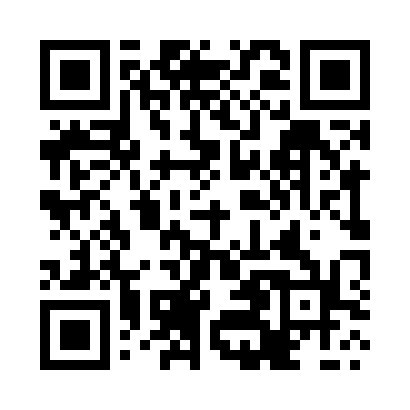 Prayer times for El Porvenir, PanamaWed 1 May 2024 - Fri 31 May 2024High Latitude Method: NonePrayer Calculation Method: Muslim World LeagueAsar Calculation Method: ShafiPrayer times provided by https://www.salahtimes.comDateDayFajrSunriseDhuhrAsrMaghribIsha1Wed4:465:5912:133:286:277:362Thu4:455:5912:133:286:277:363Fri4:455:5812:133:286:277:364Sat4:455:5812:133:296:277:375Sun4:445:5812:133:296:287:376Mon4:445:5712:123:306:287:377Tue4:435:5712:123:306:287:378Wed4:435:5712:123:306:287:389Thu4:435:5712:123:316:287:3810Fri4:425:5612:123:316:287:3811Sat4:425:5612:123:326:287:3812Sun4:415:5612:123:326:297:3913Mon4:415:5612:123:326:297:3914Tue4:415:5612:123:336:297:3915Wed4:415:5512:123:336:297:4016Thu4:405:5512:123:346:297:4017Fri4:405:5512:123:346:307:4018Sat4:405:5512:123:346:307:4119Sun4:405:5512:123:356:307:4120Mon4:395:5512:123:356:307:4121Tue4:395:5512:133:356:317:4222Wed4:395:5512:133:366:317:4223Thu4:395:5412:133:366:317:4224Fri4:395:5412:133:376:317:4325Sat4:385:5412:133:376:317:4326Sun4:385:5412:133:376:327:4327Mon4:385:5412:133:386:327:4428Tue4:385:5412:133:386:327:4429Wed4:385:5412:133:386:337:4430Thu4:385:5412:143:396:337:4531Fri4:385:5412:143:396:337:45